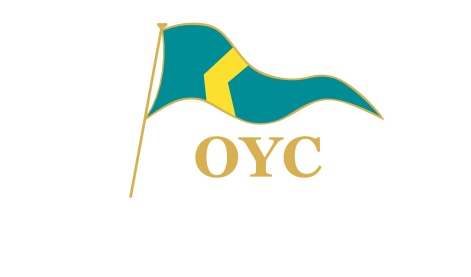 2020 New Zealand Flying 15 National ChampionshipandWorld Championship selection trialsNOTICE OF RACE18-21 March 2020Organising AuthorityOnerahi Yacht ClubPO Box 1131WhangareiVHF: Channel 77 I Race Management: 0274394993NB: The notation ‘[DP]’ in a rule in the Notice of Race means that the penalty for a breach of that rule may, at the discretion of the protest committee, be less than disqualification.RULESThe regatta will be governed by the rules as defined in The Racing Rules of Sailing.1.2  	The Yachting New Zealand Safety Regulations Part 1 shall apply. Appendix T, Arbitration, will apply.ADVERTISING Boats may be required to display advertising chosen and supplied by the organising authority. ELIGIBILITY AND ENTRYThe regatta is open to all boats of the Flying Fifteen Class that comply with the class rules and whose owner(s) are current financial members of their National Class Association. Eligible boats may enter by completing the attached form and sending it, together with the required fee, to PO Box 1131, Whangarei by 11 March 2020. Late entries, accompanied by the contest entry fee plus the late entry fee may be accepted at the race committees discretion until 1800 hours on 18 March 2020.To be eligible to compete in this event each entrant and crew member shall be a financial member of a club recognised by the entrant and crew member’s national authority.Proof of affiliated club membership to be presented at registrationFEESRequired fees are as follows$150.00 per boat.  Late Entry Fee (additional): $40.00QUALIFYING SERIES 
This regatta is the qualifying event for New Zealand representation at the Flying Fifteen World Championships 2021. Places on the team will be determined by their finishing place in the overall regatta.SCHEDULERegistration: 18 March 2020, 1300-1800, Marsden Yacht & Boat Club, One Tree PointEquipment inspection and event measurement: 18 March 2020, 1300-1800 at Marsden Yacht & Boat Club & Marsden Cove car parkBriefing: 18 March 2020, 1800, at Marsden Yacht and Boat ClubDates of racing:  Number of races: 9 races are scheduled The scheduled time of the warning signal for the first race each day is 11:00On the last scheduled day of racing no warning signal will be made after 1630MEASUREMENTEach boat shall produce a valid measurement certificate.Boats may be weighed, and other measurements and inspections may be undertaken to ensure boats meet class rules and safety regulations. Any sails not previously signed will be measured.SAILING INSTRUCTIONSThe sailing instructions will be available after 1200 on 11 March 2020 on Flying New Zealand website.VENUEAttachment A shows the location of the regatta venue.Attachment B shows the location of the racing areas, which will be in Bream Bay or lower Whangarei Harbour.THE COURSESThe courses to be sailed may be any combinations of Triangle/Windward/Leeward and/or Windward/Leeward legs.SCORING5 races are required to be completed to constitute a series.When fewer than 6 races have been completed, a boat’s series score will be the total of her race scores.When 6 to 9 races have been completed, a boat’s series score will be the total of her race scores excluding her worst score.SUPPORT BOATSSupport boats will be allowed. Support boats must be registered with the Organising Authority at registration. BERTHINGBoat storage is in Marsden Cove Marina carpark.RADIO COMMUNICATIONExcept in an emergency, a boat that is racing shall not make voice or data transmissions and shall not receive voice or data communication that is not available to all boats. This restriction also applies to mobile telephones. PRIZESPrizes will be given as follows: 2020 New Zealand National Championship: WILKIN-ANDERSON HALF MODEL National Champion (Half model) AIR NEW ZEALAND PLATE 2nd overall (Engraved salver) TE WHARAU TROPHY 3rd overall (Wooden waka) TAURANGA CLASSIC TROPHY Champion Classic boat (Unmodified pre-Sniffer (3079) hull moulds) TAURANGA TROPHY Champion Silver boat (Pre 3500 sail numbers) LEATHAM EDMOND MEMORIAL TROPHY First male/female crew (Presented by Anne Edmond) FLYING FIFTEEN TROPHY First all-female crew (Cup) SPENCER SALVER First Helm over 55 years (Helm not in first 3 places, presented by Martyn Spencer) PINKIE’S POT Top Fleet (Average Points for Fleet) IMPROVERS TROPHY Improvement during regatta (Presented by Rowell Winters) TRUSTBANK HANDICAP CUP Handicap winner (Time corrected handicap scores) CRADDOCK CUP Improvement from previous year (Points difference between Nationals) SAM MASON MEMORIAL TROPHY Winner Invitation Race (for Race 1) (Sanders Cup Miniature) INSURANCEEach participating boat shall be insured with valid marine third-party liability insurance with a minimum cover of $1,000,000 per incident or the equivalent. Certificate of insurance is to be presented at registrationDISCLAIMER OF LIABILITYCompetitors participate in the regatta entirely at their own risk. See RRS 4, Decision to Race. The organising authority will not accept any liability for material damage or personal injury or death sustained in conjunction with or prior to, during, or after the regatta.RIGHTS TO USE NAME AND LIKENESS By participating in the event, a competitor automatically grants to the Organising Authority and the sponsors of the event, the right in perpetuity, to make, use and show, from time to time and at the discretion, any motion pictures, still pictures and live, taped or film television and other reproductions of him/her during the period of the competition for said event in which the competitor participated and in all material related to the said event without compensation.USE OF DRONE FOR MEDIA All those who take part in the regatta as competitors, support crew or spectators agree to be overflown by a drone during the duration of the event, this includes your person and your property (boats).FURTHER INFORMATIONFor further information please contact: Northland Flying Fifteen contactBruce Yovich0274394993yoveng@xtra.co.nzDateClassEventMarch 19 2020Flying 15racingMarch 20 2020Flying 15RacingMarch 21 2020Flying 15RacingClassNumber Races per dayTarget time for each raceFlying 15Up to 460 minutes